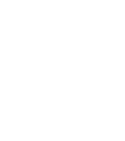 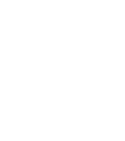 Programme of StudySubject: BiologyYear: 9Programme of StudySubject: BiologyYear: 9Programme of StudySubject: BiologyYear: 9                                                                            Autumn 1                                                                            Autumn 1B1 – Cell structure and transportB1 – Cell structure and transport                                                                          Autumn 2                                                                          Autumn 2                                                                             B2 – Cell division                                                                             B2 – Cell division                                                                         Spring 1                                                                         Spring 1B3 – Organisation and the digestive systemB3 – Organisation and the digestive system                                                                        Spring 2                                                                        Spring 2B16 – and Adaptations, Interdependence and competitionB16 – and Adaptations, Interdependence and competition                                                                       Summer 1                                                                       Summer 1                                                            B17 – Organising an ecosystem                                                            B17 – Organising an ecosystem                                                                       Summer 2                                                                       Summer 2                                                             B17 – Organising an ecosystem                                                             B17 – Organising an ecosystem